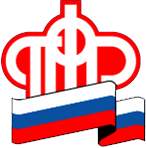 ГОСУДАРСТВЕННОЕ УЧРЕЖДЕНИЕ - Управление Пенсионного фонда Российской Федерации в ЛОМОНОСОВСКОМ РАЙОНЕЛенинградской области (МЕЖРАЙОННОЕ)Что такое ИПК?Содержание новостиИндивидуальный пенсионный коэффициент (ИПК) – это параметр, которым оценивается каждый календарный год трудовой деятельности человека с учетом ежегодных отчислений страховых взносов на обязательное пенсионное страхование в Пенсионный фонд. Каждый год работодатель перечисляет за своего работника страховые взносы в ПФР на будущую пенсию. Эти взносы автоматически пересчитываются из денег в пенсионные коэффициенты.Таким образом, чем выше официальная заработная плата, тем больше пенсионных коэффициентов будет начислено. Стоимость пенсионного коэффициента, которая непосредственно повлияет на размер будущей пенсии, устанавливается государством и ежегодно увеличивается.Так, если в прошлом году максимально можно было заработать 9,13 пенсионных коэффициентов, то в 2020 году - 9,57. С 2021 года максимальное количество коэффициентов, которые можно заработать за год, будет равно 10.Напомним, что коэффициенты начисляются не только за период работы, но и за так называемые нестраховые периоды – периоды социально значимой деятельности человека:1 год военной службы по призыву 1,81 год ухода за инвалидом 1 группы 1,81 год ухода за гражданином, достигшим 80 лет 1,81 год ухода одного из родителей за первым ребенком до достижения им 1,5 лет 1,81 год ухода одного из родителей за вторым ребенком до достижения им 1,5 лет 3,61 год ухода одного из родителей за третьим ребенком до достижения им 1,5 лет 5,4.Для того, чтобы была назначена страховая пенсия по старости, необходимо накопить требуемое в году выхода на пенсию количество пенсионных коэффициентов. Для тех, кто выходит на пенсию в 2020 году, минимальное количество пенсионных коэффициентов составляет 18,6.Минимальное количество коэффициентов, которое требуется для назначения пенсии, увеличивается с каждым годом и к 2025 году достигнет 30.Увидеть количество накопленных индивидуальных пенсионных коэффициентов можно при помощи электронного сервиса «Личный кабинет гражданина» интернет-портала «Пенсионный фонд Российской Федерации» www.pfrf.ru при наличии подтвержденной учетной записи.Для этого необходимо в разделе «Индивидуальный лицевой счёт» выбрать вкладку «Получить информацию о сформированных пенсионных правах». Информация будет сформирована в режиме online.